2nd Grade (Week 9)**For past assignments please go to Useful Links and see the file the for the ongoing Reading Log.


Name______________________________________        Date________________

                                                       2nd Grade (Week 9)

Please click on the link below to listen to Miss Maple's Seeds by Emma Wheeler.        
Then answer the question below.https://www.youtube.com/watch?v=ShaO355bpDQ





Imagine you are planting a garden. What would you grow in your garden and why?




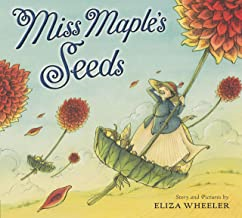 